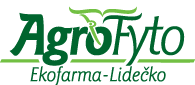 Bude vydávat obilí za pronájem půdy roku 2015 ve Valašských Příkazích.           4.-5.9.2015             Pátek    od 8°° - 16°° hod        11.-12.9.2015              Sobota  od 8°° - 13°° hod           2.-3.10.2015